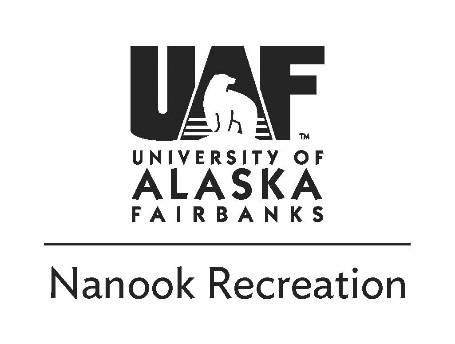 Alaska Range Overnight Backpacking10.5-10.6.2019UAF Students $100 Staff/Faculty $120         Thursday, October 3rd 6pm – Pre trip meeting at Outdoor Adventures office located in the SRCSaturday, October 5th     7am -Meet in the Outdoor Adventures, gear up and depart11am - Arrive at trail head, HikeSunday, October 6th     9:30am – Depart camp3:30pm – Arrive at trail head, Drive back to UAF6:00pm – Arrive at UAFTrip description:On this backpacking trip we will be exploring a beautiful mountain valley in the heart of the Alaska Range. This can be a great time of year to be out in the early winter conditions. We will be hiking or snowshoeing depending on the amount of snow.  Come prepared with all your winter gear. It can be cold during this time of year. Things to bring:Items in Bold Face are available from Outdoor Adventures for free use on our trips!  OA also provides group gear such as tents, stoves, cooking pots, fuel, water filters, rain tarps, a first aid kit, and other communication and safety gear.   Refund Policy:Payment in full is required to sign up for a trip.  A 100% refund is available if you notify the Outdoor Adventures Office of the cancellation more than two weeks (14 days) before the first day of the trip.  Cancellation two weeks to 3 days (13 to 3 days) before the trip entitles the participant to a 50% refund. No refund is provided if the participant does not show up or cancels 2 days or less prior to the trip.Safety and Risk Management:Due to the nature of outdoor travel there are certain inherent risks in all of Outdoor Adventure’s trips.  Acceptable risks include but are not limited to; hiking over rough uneven terrain with a heavy backpack on, hiking up and down steep inclines with muddy and loose footing, crossing creeks and swampy ground, having wet feet and clothing.  Conditions may include below freezing temperatures, thunderstorms, rain, sleet and high winds.  Driving risks may include slick roads, poor visibility and wildlife.  Alaska is a wild place - you need to take ultimate responsibility for your own safety as only you can. For your protection we require you to carry health insurance.  You can purchase insurance for $2.60/day from the University (ask for details). All info is subject to change due to safety, weather, current conditions, etc.!     If you have any questions please contact us or visit our office in the SRCWinter Sleeping bag Sleeping padLarge Backpack Sturdy waterproof hiking or winter boots (OA can supply mountaineering boots)Hiking or softshell pants (no jeans or Carhartts)Medium or heavy long underwear top and bottom Light wool or synthetic base layer top and bottomPuffy coat or heavy fleece jacketWaterproof rain/wind jacket and pantsWinter Gloves2 pairs of warm (wool or synthetic) socks Warm wool or fleece hat  Camp booties or shoes (optional)Cup, bowl ,fork and spoon Personal toilet paper in zip lock bag 2-one quart water bottles Personal medication and toiletries (not the kitchen sink) Headlampuaf-oa-staff@alaska.edu474-6027 www.uaf.edu/recreation/outdoor-adventures